Bernard BeinsIthaca College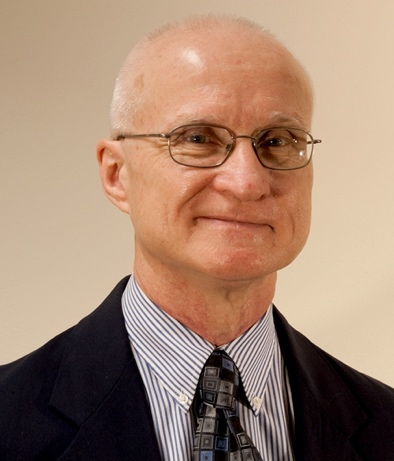 Presidential AddressCritical Thinking:  Psychology and BeyondPsychologists can tell us a lot about the ways people think. The past century has seen major advances in the theoretical understanding of our thought processes. Now it is important to understand how those processes actually play out in everyday life. With the seemingly boundless complexities in our lives, it becomes more important to recognize and apply principles of critical thinking to the way we make decisions and understand our world. Psychology can help with the answers.